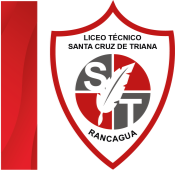 Liceo Técnico Santa Cruz de Triana“Diseñando Sueños, Construyendo Futuro”DESARROLLO DE LA ACTIVIDAD:	I.- Responde las siguientes preguntas relacionadas con la información presentada en la guía. Recuerda, puedes usar tu cuaderno si no tienes impreso el material.             1.- ¿Qué función cumplen los padres en la formación de los hijos?            …………………………………………………………………………………………..    2.- ¿Cuáles son los inconvenientes que surgen en las familias?           ……………………………………………………………………………………………    3.- ¿Qué tipo de familia tienes tú, de acuerdo a los conceptos entregados?          ……………………………………………………………………………………………..    4.- ¿Quiénes conforman tu familia?          ……………………………………………………………………………………………..   5.- ¿Qué tipo de familia desearías formar en el futuro?          ……………………………………………………………………………………………..                                            Mi correo: profesora.monicacuevas@gmail.com                                            Si tienes dudas puedes comunicar a este correo, además.                                                           Enviar tus trabajos.                   DOCENTE: Mónica Cuevas MASIGNATURA: ReligiónNOMBRE ALUMNO:CURSO: Primer año MedioFECHA: Semana VI